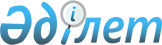 Об утверждении Протокола о внесении изменений в Соглашение о проведении согласованной политики в области стандартизации, метрологии и сертификации от 13 марта 1992 годаПостановление Правительства Республики Казахстан от 6 марта 2008 года N 228



      Правительство Республики Казахстан 

ПОСТАНОВЛЯЕТ:





      1. Утвердить Протокол о внесении изменений в Соглашение о проведении согласованной политики в области стандартизации, метрологии и сертификации от 13 марта 1992 года, совершенный в городе Ашхабаде 22 ноября 2007 года.




      2. Признать утратившим силу 
 постановление 
 Правительства Республики Казахстан от 12 января 2001 года N 34 "Об утверждении Протокола о внесении дополнений и изменений в Соглашение о проведении согласованной политики в области стандартизации, метрологии и сертификации от 13 марта 1992 года".




      3. Настоящее постановление вводится в действие со дня подписания.

      

Премьер-Министр




      

Республики Казахстан





 


Протокол






о внесении изменений в Соглашение






о проведении согласованной политики в области стандартизации,






метрологии и сертификации от 13 марта 1992 года





вступает в силу с даты подписания, а для государств, законодательство которых требует выполнения внутригосударственных процедур, необходимых для его вступления в силу, - с даты сдачи на хранение депозитарию уведомления о выполнении упомянутых процедур





подписали: Азербайджанская Республика, Республика Армения, Республика Беларусь, Республика Казахстан, Кыргызская Республика, Республика Молдова, Российская Федерация, Республика Таджикистан, Республика Узбекистан, Украина





сдали уведомления:





Российская Федерация - депонировано 16 ноября 2007 года.





Протокол вступил в силу с даты подписания.





вступил в силу для государств:





Российская Федерация - 22 ноября 2007 года.





Примечание:





Уведомления о необходимости выполнения внутригосударственных процедур или об отсутствии необходимости их выполнения от Азербайджанской Республики, Республики Армения, Республики Беларусь, Республики Казахстан, Кыргызской Республики, Республики Молдова, Республики Таджикистан, Республики Узбекистан, Украины депозитарию не поступали.



      Правительства государств-участников 
 Соглашения 
 о проведении согласованной политики в области стандартизации, метрологии и сертификации от 13 марта 1992 года, признавая необходимость проведения согласованной политики в области гармонизации технических регламентов и оценки (подтверждения) соответствия, а также в целях:



      сохранения и дальнейшего развития общего нормативно-технического потенциала и обеспечения единства измерений, способствующих устранению технических барьеров в торгово-экономическом и научно-техническом сотрудничестве государств-участников Содружества;



      реализации Решения Совета глав государств СНГ от 2 апреля 1999 года о совершенствовании и реформировании структуры органов Содружества Независимых Государств



      согласились о нижеследующем:




      1. Внести в Соглашение о проведении согласованной политики в области стандартизации, метрологии и сертификации от 13 марта 1992 года (далее - Соглашение) следующие изменения:



      1.1. По всему тексту Соглашения, кроме наименований Соглашения и Совета, слова "стандартизации, метрологии и сертификации" заменить на слова "гармонизации технических регламентов, стандартизации, метрологии и оценки (подтверждения) соответствия".



      1.2. Абзац пятый статьи 1 изложить в следующей редакции: "осуществляют работы по оценке (подтверждению) соответствия на основе согласованных организационно-методических положений в соответствии с национальным законодательством;".



      1.3. Абзац последний статьи 4 исключить.



      1.4. Статью 5 изложить в следующей редакции: "По взаимному согласию Сторон в настоящее Соглашение могут быть внесены изменения, которые оформляются соответствующим протоколом, являющимся неотъемлемой частью настоящего Соглашения.".



      1.5. Дополнить Соглашение статьей 6 следующего содержания: "Спорные вопросы относительно применения и толкования настоящего Соглашения разрешаются путем консультаций и переговоров заинтересованных Сторон.", соответственно изменив нумерацию последующих статей.



      1.6. Статью 9 (в новой нумерации) изложить в следующей редакции: "Настоящее Соглашение открыто для присоединения к нему других государств-участников СНГ, а также третьих государств, признающих его положения и разделяющих цели и задачи настоящего Соглашения, с согласия всех Сторон путем передачи депозитарию документов о таком присоединении.



      Присоединение считается вступившим в силу с даты сдачи депозитарию последнего письменного уведомления о согласии Сторон на такое присоединение.".




      2. Положение о Межгосударственном совете по стандартизации, метрологии и сертификации изложить в новой редакции согласно приложению.




      3. Признать утратившим силу 
 Протокол 
 от 20 июня 2000 года о внесении дополнений и изменений в Соглашение о проведении согласованной политики в области стандартизации, метрологии и сертификации от 13 марта 1992 года.




      4. Настоящий Протокол вступает в силу с даты его подписания, а для государств, законодательство которых требует выполнения внутригосударственных процедур, необходимых для его вступления в силу, - с даты сдачи на хранение депозитарию уведомления о выполнении упомянутых процедур.



      Совершено в городе Ашхабаде 22 ноября 2007 года в одном подлинном экземпляре на русском языке. Подлинный экземпляр хранится в Исполнительном комитете Содружества Независимых Государств, который направит каждому государству, подписавшему настоящий Протокол, его заверенную копию.

      

За Правительство

                         

За Правительство




      

Азербайджанской Республики

               

Республики Молдова


      

За Правительство

                         

За Правительство




      

Республики Армения

                       

Российской Федерации


      

За Правительство

                         

За Правительство




      

Республики Беларусь

                      

Республики Таджикистан


      

За Правительство

                         

За Правительство




      

Грузии 

                                  

Туркменистана


      

За Правительство

                         

За Правительство




      

Республики Казахстан

                     

Республики Узбекистан


      

За Правительство

                         

За Правительство




      

Кыргызской Республики

                    

Украины


Приложение            



к Протоколу о внесении изменений 



в Соглашение о проведении    



согласованной политики в области 



стандартизации, метрологии и   



сертификации от 13 марта 1992 года




 

Положение




о Межгосударственном совете по стандартизации,




метрологии и сертификации





 

1. Общие положения


      Межгосударственный совет по стандартизации, метрологии и сертификации (далее - Совет) в своей деятельности руководствуется Соглашением о проведении согласованной политики в области стандартизации, метрологии и сертификации от 13 марта 1992 года (далее - Соглашение), настоящим Положением и другими документами, принятыми в рамках Содружества Независимых Государств в целях проведения согласованной политики в области гармонизации технических регламентов, стандартизации, метрологии и оценки (подтверждения) соответствия.



      Совет во взаимодействии с Исполнительным комитетом Содружества Независимых Государств осуществляет координацию, вырабатывает и принимает решения по проведению согласованной политики в области гармонизации технических регламентов, стандартизации, метрологии и оценки (подтверждения) соответствия.



      В соответствии с резолюцией Совета Международной организации по стандартизации ИСО 40/1995 от 14 сентября 1995 года Совет является региональной организацией по стандартизации и в нормативной документации и во взаимоотношениях с международными, региональными и зарубежными организациями использует наименование, аббревиатуру и эмблему, принятые Советом, в соответствии с требованиями ИСО к региональным организациям по стандартизации.



      Совет состоит из полномочных представителей государств-участников Соглашения.



      Совет создает Бюро по стандартам для выполнения работ Совета по гармонизации технических регламентов, стандартизации, метрологии, оценке (подтверждению) соответствия и подготовки материалов для Исполнительного комитета СНГ.



      Местопребыванием Бюро по стандартам является город Минск, Республика Беларусь.



      Официальным языком Совета является русский язык.




 

2. Функции Совета


      Совет выполняет следующие основные функции:



      выработку и согласование приоритетных направлений и форм совместной деятельности по межгосударственному сотрудничеству в области гармонизации технических регламентов, стандартизации, метрологии и оценки (подтверждения) соответствия;



      рассмотрение и принятие основных направлений научных исследований, научно-технических программ, планов и проектов;



      представление на утверждение правительствам государств-участников Соглашения, а при наличии полномочий - утверждение документов, предусмотренных Соглашением по закрепленным областям деятельности;



      подготовку предложений по гармонизации технических регламентов; принятие решений о межгосударственных стандартах; выработку и принятие правил и процедур проведения совместных работ по гармонизации технических регламентов, стандартизации, метрологии и оценке (подтверждению) соответствия;



      подготовку материалов к заседаниям Комиссии по экономическим вопросам при Экономическом совете СНГ и Экономического совета СНГ по закрепленным за Советом областям деятельности;



      рассмотрение и согласование смет затрат для выполнения целевых программ и технических проектов по гармонизации технических регламентов, стандартизации, метрологии, оценке (подтверждению) соответствия и выработке предложений по источникам их финансирования;



      принятие решений о создании при Совете научно-технических комиссий и технических комитетов, утверждение планов их работ;



      осуществление сотрудничества с международными и региональными организациями по закрепленным областям деятельности;



      осуществление взаимодействия с другими органами отраслевого сотрудничества СНГ, в том числе с Межгосударственной научно-технической комиссией по техническому нормированию и стандартизации в строительстве (МНТКС), в целях обеспечения единства политики и информации по закрепленным за Советом областям деятельности;



      принятие решений о назначении директора Бюро по стандартам, штатной численности Бюро по стандартам, утверждение сметы финансирования Бюро по стандартам и отчета об ее расходовании.



      В целях подготовки и реализации межгосударственных организационных, научно-технических и других мероприятий, содействующих повышению эффективности работ в области гармонизации технических регламентов, стандартизации, метрологии и оценки (подтверждения) соответствия, а также обеспечивающих сотрудничество с международными и региональными организациями по стандартизации, метрологии, сертификации и аккредитации, Совет может вносить предложения в компетентные органы Содружества о создании самофинансируемых некоммерческих организаций (организации внебюджетного финансирования, целью деятельности которых не является получение прибыли) в соответствии с принятыми нормами.



      Совет может осуществлять и другие функции по закрепленным областям деятельности, определяемые дополнительными полномочиями, согласованными с правительствами государств-участников Соглашения.




 

3. Представительство государств в Совете


      Членами Совета являются руководители соответствующих национальных органов государственной власти, уполномоченные на осуществление функций в сфере технического регулирования, стандартизации, метрологии, оценки (подтверждения) соответствия, которые от имени государств наделяются правом быть членами Совета и полномочиями, необходимыми для выполнения функций, возложенных на этот Совет.



      Если в государстве-участнике Соглашения действуют несколько органов управления в указанных сферах деятельности и их руководители наделены государством правом быть членами Совета, то они участвуют в его работе в пределах своих полномочий. Каждое государство-участник Соглашения имеет в Совете один голос.



      Члены Совета:



      участвуют с правом решающего голоса во всех видах деятельности Совета в соответствии с их полномочиями;



      инициируют обсуждение в Совете различных вопросов межгосударственного сотрудничества по гармонизации технических регламентов, стандартизации, метрологии и оценке (подтверждению) соответствия;



      информируют Совет о позиции своих государств по конкретным вопросам межгосударственного сотрудничества в указанных видах деятельности;



      обмениваются информацией по разрабатываемым и действующим в государствах-участниках Соглашения техническим регламентам, стандартам, процедурам оценки (подтверждения) соответствия и проводят переговоры с другими членами Совета по вопросам участия своего государства в конкретных формах межгосударственного и международного сотрудничества по гармонизации технических регламентов, стандартизации, метрологии и оценке (подтверждению) соответствия;



      систематически получают протоколы заседаний Совета, информацию о текущей деятельности научно-технических комиссий Совета и Бюро по стандартам, а также информацию по конкретным направлениям сотрудничества;



      представляют в Совет по его запросу и Бюро по стандартам необходимую информацию о деятельности национальных органов государственной власти, уполномоченных на осуществление функций в сфере технического регулирования, стандартизации, метрологии, оценки (подтверждения) соответствия по конкретным вопросам, представляющим межгосударственный интерес.




 

4. Организация работы Совета


      Принятые Советом решения и документы по гармонизации технических регламентов, стандартизации, метрологии и оценке (подтверждению) соответствия вводятся в действие в государствах-участниках Соглашения в соответствии с национальным законодательством.



      Совет проводит свои заседания по мере необходимости, но не реже двух раз в год. В заседаниях, кроме членов Совета, могут принимать участие и другие представители государств, представители ведущих отраслей промышленности государств-участников Соглашения без права решающего голоса. В состав делегаций государств-участников Соглашения может включаться необходимое количество советников и экспертов.



      В заседаниях Совета принимает участие представитель Исполнительного комитета СНГ с правом совещательного голоса.



      Организационно-техническое обеспечение проведения заседаний Совета и его рабочих органов осуществляет государство, на территории которого проводятся заседания.



      Государства несут все расходы, связанные с работой их представителей в Совете и его рабочих органах.



      Председательство в Совете осуществляется поочередно каждым из государств-участников Соглашения в лице его представителей на основе принципа ротации на срок не более одного года. Председатель руководит заседаниями Совета и организует его работу в период между заседаниями.



      Предшествующий председатель Совета является его сопредседателем на каждый новый срок.



      Повестки дня заседаний формируются в соответствии с принятыми Советом Правилами процедуры МГС, утверждаются большинством голосов присутствующих на заседании государств-участников Соглашения.



      Решения по конкретным программам, техническим проектам и формам межгосударственного сотрудничества принимаются государствами-участниками Соглашения на основе консенсуса.



      Решения, затрагивающие интересы любого государства-участника Соглашения, не могут приниматься в его отсутствие.



      По процедурным вопросам решение принимается большинством голосов государств-участников Соглашения.



      Заседание Совета считается правомочным, если в нем приняли участие более половины государств-участников Соглашения.



      Председатель Совета:



      привлекает по согласованию с национальными органами государственной власти, уполномоченными на осуществление функций в сфере технического регулирования, стандартизации, метрологии, оценки (подтверждения) соответствия, специалистов государств-участников Соглашения для участия в подготовке совместных проектов программ в рамках многосторонней договоренности по развитию промышленности, сельского хозяйства и других отраслей экономики;



      принимает участие в заседаниях Экономического совета СНГ, Комиссии по экономическим вопросам при Экономическом совете СНГ, других межгосударственных органов при рассмотрении вопросов гармонизации технических регламентов, стандартизации, метрологии и оценки (подтверждения) соответствия. По поручению председателя Совета в работе указанных заседаний может принимать участие другой член Совета в пределах его полномочий.



      В промежутках между заседаниями члены Совета организуют в своих государствах работу по реализации принятых Советом решений, поддерживают контакты с Исполнительным комитетом СНГ, созданными Советом организациями и между собой.




 

5. Бюро по стандартам


      Бюро по стандартам создается Советом и состоит из специалистов по основным направлениям деятельности Совета, работающих на постоянной основе.



      Количественный состав Бюро по стандартам определяется Советом.



      Бюро по стандартам руководствуется в своей деятельности настоящим Положением, принятыми в рамках СНГ соглашениями по закрепленным за Советом областям деятельности и Положением о Бюро по стандартам, утверждаемым Советом.



      Бюро по стандартам для осуществления деятельности оформляет свой статус юридического лица в соответствии с законодательством страны местопребывания, имеет расчетный счет и печать со своим наименованием.



      Бюро по стандартам обеспечивается необходимыми помещениями на условиях, предоставляемых для органов государственного управления страны местопребывания.



      Финансирование расходов Бюро по стандартам, связанных с организацией работы Совета и содержанием аппарата, осуществляется за счет ежегодных взносов национальных органов государственной власти государств-участников Соглашения, представленных в Совете, а также средств, поступивших в результате информационно-консультационной и методико-организационной деятельности, оплаты хозяйствующими субъектами работ по стандартизации и других источников в соответствии с действующим законодательством страны местопребывания.

					© 2012. РГП на ПХВ «Институт законодательства и правовой информации Республики Казахстан» Министерства юстиции Республики Казахстан
				